СОВЕТ ДЕПУТАТОВ муниципального образования ФЕДОРОВСКИЙ ПЕРВЫЙ сельсовет Саракташского района оренбургской областитретий созывР Е Ш Е Н И ЕВнеочередного тридцать шестого заседания Совета депутатовФедоровского Первого сельсовета третьего созываРуководствуясь Федеральным законом от 06.10.2003 № 131-ФЗ «Об общих принципах организации местного самоуправления в Российской  Федерации»,  Бюджетным  кодексом  Российской  Федерации,  Уставом муниципального образования  Федоровский Первый  сельсовет Саракташского района, заслушав и обсудив финансово-экономическое обоснование по вопросу передачи части полномочий администрации муниципального образования  Федоровский Первый сельсовет администрации  муниципального образования Саракташский район на 2020 годСовет депутатов Федоровского Первого сельсоветаР Е Ш И Л :1. Администрации муниципального образования Федоровский Первый сельсовет Саракташского района Оренбургской области передать администрации муниципального образования Саракташский район осуществление части своих полномочий согласно приложению к настоящему решению.2. Администрации муниципального образования Федоровский Первый сельсовет заключить Соглашение с администрацией муниципального образования Саракташский район о передаче осуществления части своих полномочий на 2020 год согласно пункту 1 данного решения.3. Настоящее решение вступает в силу после его обнародования и подлежит размещению на официальном сайте администрации муниципального образования Федоровский Первый сельсовета Саракташского района Оренбургской области.4. Контроль за исполнением данного решения возложить на постоянную комиссию по бюджетной, налоговой и финансовой политике, собственности и экономическим вопросам, торговле и быту образованию, здравоохранению, социальной политике, делам молодежи, культуре и спорту (Кобзеву Н.М.)Председатель Совета депутатов сельсовета,глава муниципального образования                           		А.А. ХлопушинРазослано: администрации района, постоянной комиссии, прокурору района					Приложение  к решению Совета депутатов					Федоровского Первого сельсовета  					от 26.11.2019  № 126П Е Р Е Ч Е Н Ьчасти полномочий администрации муниципального образованияФедоровский Первый сельсовет Саракташского района Оренбургской области, передаваемых  администрации муниципального образования Саракташский район на 2020 годПо обеспечению услугами организаций культуры и библиотечного обслуживания жителей муниципального образования  Федоровский Первый сельсовет за счет межбюджетных трансфертов.Статьи расходов:статья 211 – заработная платастатья 212 – прочие выплатыстатья 213 – начисления на выплаты по оплате труда	статья 226 – прочие работы, услуги (в части подписки на периодические и справочные издания)статья 290 – прочие расходы	статья 340 – увеличение стоимости материальных запасов (за счёт поступлений доходов от платных услуг)2.  По градостроительной деятельности: Выдача разрешений на строительство, разрешений на ввод объектов в эксплуатацию при осуществлении строительства, реконструкции, капитального ремонта объектов капитального строительства, расположенных на территории муниципального образования Федоровский Первый сельсовет.3. Определение поставщиков (подрядчиков, исполнителей) для муниципальных заказчиков администрации  муниципального образования  Федоровский Первый сельсовет4. Осуществление организации водоснабжения населения на территории муниципального образования  Федоровский Первый сельсоветОсуществления муниципального земельного контроля  Осуществление муниципального контроля в области торговой деятельности Осуществление муниципального контроля в сфере транспортного обслуживания населения на территории муниципального образования Федоровский Первый сельсоветОсуществление полномочий в сфере внутреннего муниципального финансового контроля.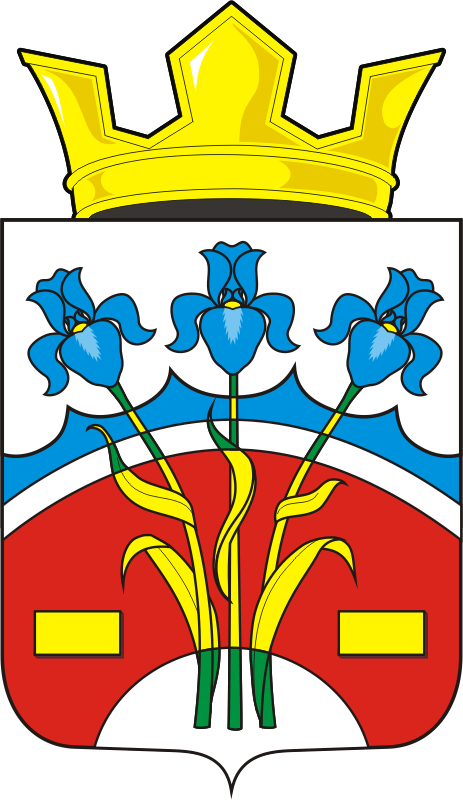 26.11.2019с. Федоровка Первая№ 126О передаче осуществления части  полномочий администрации Федоровского Первого сельсовета Саракташского района Оренбургской области администрации муниципального образования  Саракташский район на 2020 год